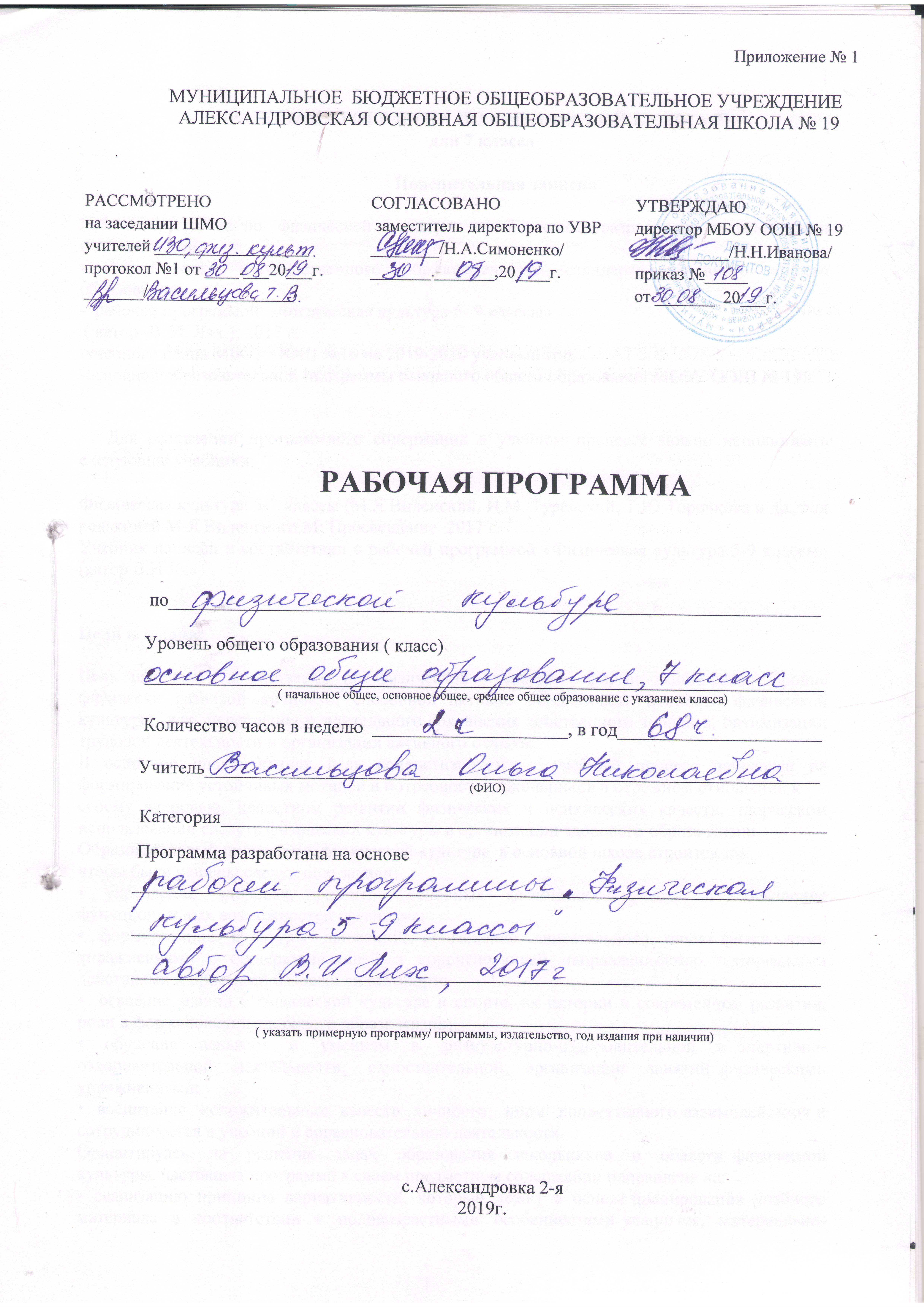 Пояснительная запискаРабочая программа  по   физической  культуре   для  7     класса  разработана  на основании и в соответствии: - федерального государственного образовательного стандарта основного общего образования,-  рабочей программой  «Физическая культура 5- 9 классы» ( автор -В. И. Лях,);-учебного плана МБОУ ООШ №19 на 2019-2020 учебный год.-основной образовательной	 программы основного общего образования МБОУ ООШ № 19.Для реализации программного содержания в учебном процессе можно использовать следующие учебники:Физическая культура 5-7 классы (М.Я Виленский, И.М. Туревский, Т.Ю Торочкова и др.)под редакцией М.Я Виленского.М; Просвещение  2017 г.Учебник написан в соответствии с рабочей программой «Физическая культура 5-9 классы» (автор В.И Лях).Цели и задачи:Цель  школьного  образования  по  физической  культуре  -  формирование разносторонне физически развитой личности, способной активно использовать ценности физической культуры  для  укрепления и длительного сохранения собственного здоровья, оптимизации трудовой деятельности и организации активного отдыха. В основной школе данная цель конкретизируется:  учебный процесс направлен на формирование устойчивых мотивов и потребностей школьников в бережном отношении к своему  здоровью,  целостном  развитии  физических  и  психических  качеств,  творческом использовании средств физической культуры в организации здорового образа жизни.Образовательный процесс по  физической культуре  в основной школе строится так, чтобы были решены следующие задачи:• укрепление здоровья, развитие основных физических качеств и повышение функциональных возможностей организма;•  формирование  культуры  движений,  обогащение  двигательного  опыта физическими  упражнениями  с  общеразвивающей  и  корригирующей  направленностью, техническими действиями и приемами базовых видов спорта;•  освоение знаний о физической культуре и спорте, их истории и современном развитии, роли в формировании здорового образа жизни;•  обучение  навыкам  и  умениям  в  физкультурно-оздоровительной  и спортивно-оздоровительной  деятельности,  самостоятельной  организации  занятий физическими упражнениями;•  воспитание  положительных  качеств  личности,  норм  коллективного взаимодействия и сотрудничества в учебной и соревновательной деятельности.Ориентируясь  на  решение  задач  образования  школьников  в  области физической культуры, настоящая программа в своем предметном содержании направлена на:•  реализацию  принципа  вариативности,  который  лежит  в  основе планирования  учебного  материала  в  соответствии  с  половозрастными  особенностями учащихся,  материально-технической  оснащенностью  учебного  процесса,  региональными климатическими условиями и видом учебного учреждения;•  реализацию  принципа  достаточности  и  сообразности,  определяющего распределение  учебного  материала  в  конструкции  основных  компонентов  двигательной (физкультурной)  деятельности,  особенностей  формирования  познавательной  и предметной активности учащихся;•  соблюдение  дидактических  правил  от  известного  к  неизвестному  и  от простого  к  сложному,  которые  лежат  в  основе  планирования  учебного  содержания  в логике  поэтапного  его  освоения,  перевода  учебных  знаний  в  практические  навыки  и умения, в том числе и в самостоятельной деятельности; •  расширение  межпредметных  связей,  ориентирующих  учителя  во  время планирования  учебного  материала  на  то,  чтобы  учитывать  задачу  формирования целостного  мировоззрения  учащихся,  всестороннее  раскрытие  взаимосвязи  и взаимообусловленности изучаемых явлений и процессов;•  усиление  оздоровительного  эффекта,  достигаемого  в  ходе  активного использования  школьниками  освоенных  знаний,  способов  и  физических  упражнений  в физкультурно-оздоровительных  мероприятиях,  режиме  дня,  самостоятельных  занятиях физическими упражнениями.Личностные, метапредметные и предметные результаты освоенияучебного предмета  «Физическая культура».Личностные результаты:Личностные  результаты  отражаются  в  индивидуальных  качественных  свойствах учащихся, которые приобретаются в процессе освоения  учебного предмета  «Физическая культура». Эти  качественные  свойства  проявляются,  прежде  всего,  в  положительном отношении  учащихся  к  занятиям  двигательной  (физкультурной)  деятельностью, накоплении  необходимых  знаний,  а  также  в  умении  использовать  ценности  физической культуры  для  удовлетворения  индивидуальных  интересов  и  потребностей,  достижения личностно значимых результатов в физическом совершенстве.Личностные результаты могут проявляться в разных областях культуры.В области познавательной культуры:•  владение знаниями об индивидуальных особенностях физического  развития и физической подготовленности, о соответствии их возрастным и половым нормативам;•  владение  знаниями  об  особенностях  индивидуального  здоровья  и  о функциональных  возможностях  организма,  способах  профилактики  заболеваний  и перенапряжения средствами физической культуры;•  владение  знаниями  по  основам  организации  и  проведения  занятий физической  культурой  оздоровительной  и  тренировочной  направленности, составлению содержания  занятий  в  соответствии  с  собственными  задачами,  индивидуальными особенностями физического развития и физической подготовленности.В области нравственной культуры:•  способность  управлять  своими  эмоциями,  проявлять  культуру  общения  и взаимодействия  в  процессе  занятий  физической  культурой,  игровой  и  соревновательной деятельности;•  способность  активно  включаться  в  совместные  физкультурно-оздоровительные  и  спортивные  мероприятия,  принимать  участие  в  их  организации  и проведении;•  владение  умением  предупреждать  конфликтные  ситуации  во  время совместных  занятий  физической  культурой  и  спортом,  разрешать  спорные  проблемы  на основе уважительного и доброжелательного отношения к окружающим.В области трудовой культуры:•  умение  планировать  режим  дня,  обеспечивать  оптимальное  сочетание нагрузки и отдыха;•  умение  проводить  туристские  пешие  походы,  готовить  снаряжение, организовывать и благоустраивать места стоянок, соблюдать правила безопасности;•  умение  содержать  в  порядке  спортивный  инвентарь  и  оборудование, спортивную  одежду,  осуществлять  их  подготовку  к  занятиям  и  спортивным соревнованиям.В области эстетической культуры:•  красивая  (правильная)  осанка,  умение  ее  длительно  сохранять  при разнообразных формах движения и передвижений;•  хорошее телосложение, желание поддерживать его в рамках принятых норм и представлений посредством занятий физической культурой;•  культура движения, умение передвигаться красиво, легко и непринужденно.В области коммуникативной культуры:•  владение  умением  осуществлять  поиск  информации  по  вопросам  развития современных  оздоровительных  систем,  обобщать,  анализировать  и  творчески  применять полученные знания в самостоятельных занятиях физической культурой;•  владение умением достаточно полно и точно формулировать цель и задачи совместных  с  другими  учащимися  занятий  физкультурно-оздоровительной  и  спортивно-оздоровительной деятельностью, излагать их содержание;•  владение  умением  оценивать  ситуацию  и  оперативно  принимать  решения, находить  адекватные  способы  поведения  и  взаимодействия  с  партнерами  во  время учебной и игровой деятельности.В области физической культуры:•  владение  навыками  выполнения  жизненно  важных  двигательных  умений (ходьба, бег, прыжки, лазанья и др.) различными способами, в различных изменяющихся внешних условиях;•  владение  навыками  выполнения  разнообразных  физических  упражнений различной функциональной направленности, технических действий базовых видов спорта, а также применения их в игровой и соревновательной деятельности;•  умение  максимально  проявлять  физические  способности  (качества)  при выполнении тестовых упражнений по физической культуре.Метапредметные  результаты.Метапредметные  результаты  характеризуют  уровень  сформированности качественных  универсальных  способностей  учащихся,  проявляющихся  в  активном применении знаний и умений в познавательной и предметно-практической деятельности. Приобретенные  на базе освоения содержания предмета  «Физическая культура», в единстве  с  освоением  программного  материала  других  образовательных  дисциплин, универсальные  способности  потребуются  как  в  рамках  образовательного  процесса (умение учиться), так и в реальной повседневной жизни учащихся.Метапредметные результаты проявляются в различных областях культуры: В области познавательной культуры:•  понимание  физической  культуры  как  явления  культуры,  способствующего развитию целостной личности человека, сознания и мышления, физических, психических и нравственных качеств;•  понимание  здоровья  как  важнейшего  условия  саморазвития  и  самореализации человека,  расширяющего  свободу  выбора  профессиональной  деятельности  и обеспечивающего долгую сохранность творческой активности;•  понимание  физической  культуры  как  средства  организации  здорового  образа жизни, профилактики вредных привычек и девиантного (отклоняющегося) поведения.В области нравственной культуры:•  бережное  отношение  к  собственному  здоровью  и  здоровью  окружающих, проявление  доброжелательности  и  отзывчивости  к  людям,  имеющим  ограниченные возможности и нарушения в состоянии здоровья;•  уважительное  отношение  к  окружающим,  проявление  культуры  взаимодействия, терпимости и толерантности в достижении общих целей при совместной деятельности;•  ответственное  отношение  к  порученному  делу,  проявление  осознанной дисциплинированности  и  готовности  отстаивать  собственные  позиции,  отвечать  за результаты собственной деятельности. Предметные  результаты.Предметные  результаты  характеризуют  опыт  учащихся  в  творческой двигательной  деятельности,  который  приобретается  и  закрепляется  в  процессе  освоения учебного предмета «Физическая культура». Приобретаемый  опыт  проявляется  в  знаниях  и  способах  двигательной деятельности,  умениях  творчески  их  применять  при  решении  практических  задач, связанных  с  организацией  и  проведением  самостоятельных  занятий  физической культурой.Предметные результаты, так же как и метапредметные, проявляются в разных областях культуры.В области познавательной культуры:•  знания  по  истории  и  развитию  спорта  и  олимпийского  движения,  о положительном их влиянии на укрепление мира и дружбы между народами;•  знание  основных  направлений  развития  физической  культуры  в  обществе, их целей, задач и форм организации;•  знания  о  здоровом  образе  жизни,  его  связи  с  укреплением  здоровья  и профилактикой  вредных  привычек,  о  роли  и  месте  физической  культуры  в  организации здорового образа жизни.В области нравственной культуры:•  способность  проявлять  инициативу  и  творчество  при  организации совместных занятий физической культурой, доброжелательное и уважительное отношение к  занимающимся,  независимо  от  особенностей  их  здоровья,  физической  и  технической подготовленности;•  умение  оказывать  помощь  занимающимся  при  освоении  новых двигательных  действий,  корректно  объяснять  и  объективно  оценивать  технику  их выполнения;•  способность проявлять дисциплинированность и уважительное отношение к сопернику в условиях игровой и соревновательной деятельности, соблюдать правила игры и соревнований.В области трудовой культуры:•  способность  преодолевать  трудности,  выполнять  учебные  задания  по технической и физической подготовке в полном объеме;•  способность  организовывать  самостоятельные  занятия  физической культурой разной направленности, обеспечивать безопасность мест занятий, спортивного инвентаря и оборудования, спортивной одежды; •  способность  самостоятельно  организовывать  и  проводить  занятия профессионально-прикладной  физической  подготовкой,  подбирать  физические упражнения  в  зависимости  от  индивидуальной  ориентации  на  будущую профессиональную деятельность.В области эстетической культуры:•  способность  организовывать  самостоятельные  занятия  физической культурой  по  формированию  телосложения  и  правильной  осанки,  подбирать  комплексы физических  упражнений  и  режимы  физической  нагрузки  в  зависимости  от индивидуальных особенностей физического развития;•  способность  организовывать  самостоятельные  занятия  по  формированию культуры  движений,  подбирать  упражнения  координационной,  ритмической  и пластической  направленности,  режимы  физической  нагрузки  в  зависимости  от индивидуальных особенностей физической подготовленности;•  способность  вести  наблюдения  за  динамикой  показателей  физического развития  и  осанки,  объективно  оценивать  их,  соотнося  с  общепринятыми  нормами  и представлениями.В области коммуникативной культуры:•  способность интересно и доступно излагать знания о физической культуре, грамотно пользоваться понятийным аппаратом;•  способность  формулировать  цели  и  задачи  занятий  физическими упражнениями, аргументировано вести диалог по основам их организации и проведения;•  способность  осуществлять  судейство  соревнований  по  одному  из  видов спорта, владеть информационными жестами судьи.В области физической культуры:•  способность  отбирать  физические  упражнения  по  их  функциональной направленности,  составлять  из  них  индивидуальные  комплексы  для  оздоровительной гимнастики и физической подготовки;•  способность  составлять  планы  занятий  физической  культурой  с  различной педагогической  направленностью,  регулировать  величину  физической  нагрузки  в зависимости от задач занятия и индивидуальных особенностей организма;•  способность  проводить  самостоятельные  занятия  по  освоению  новых двигательных  действий  и  развитию  основных  физических  качеств,  контролировать  и анализировать эффективность этих занятий.ОБЩАЯ ХАРАКТЕРИСТИКА УЧЕБНОГО ПРОЦЕССА«Физическая культура» призвана сформировывать  у учащихся устойчивые мотивы и  потребности  в  бережном  отношении  к  своему  здоровью  и  физической подготовленности,  целостном  развитии  своих  физических  и  психических  качеств, творческом  использовании средств физической культуры в организации здорового образа жизни.  В  процессе  освоения  учебного  материала  у  учащихся  формируется  целостное представление о физической культуре, как социальном явлении, единстве биологического, психического  и  социального  в  человеке,  законах  и  закономерностях  развития  и совершенствовании его психосоматической природы.Место учебного предмета в учебном плане:Рабочая программа рассчитана на изучение предмета 2 часа в неделю, 70 часов в год      (при 35 неделях). В соответствии с годовым календарным учебным графиком на 2019-2020 учебный год и в связи с государственными праздниками программа по физической культуре будет реализована за 68 часов.Содержание программного материала состоит из двух основных частей:Базовый компонент составляет основу общегосударственного стандарта общеобразовательной подготовки в сфере физической культуры и не зависит от региональных, национальных и индивидуальных особенностей ученика.Вариативная (дифференцированная) часть физической культуры обусловлена необходимостью учёта индивидуальных способностей детей, региональных, национальных и местных особенностей работы  школ.    Освоение базовых основ физической культуры объективно необходимо и обязательно для каждого ученика. Без базового компонента невозможна успешная адаптация к жизни в человеческом обществе и эффективное осуществление трудовой деятельности независимо от того, чем бы хотел молодой человек заниматься в будущем.Порядок и объём изучения программного материала в учебном году                                                       7 класс (2 часа в неделю)                            Таблица 1Тематическое планирование  7 класс.                                                                                                                                                                          Таблица 2Содержание курса7 класс.1.Ведущие спортсмены и их вклад в развитие физической культуры и спорта Ростовской области.2. Лучшие спортсмены нашего региона и их вклад в развитие физической культуры и спорта.3.Особенности развития основных двигательных качеств при организации самостоятельных занятий физической культурой.4. Традиции физической культуры и спорта в нашем регионе.5.Роль физкультминуток и физкультурных пауз в укреплении здоровья, их организация в нашей школе.6.Значение физической культуры и спорта в профилактике вредных привычек, организация этой работы в нашей школе.7. Режим дня и его значение в укреплении здоровья школьников.	8. Традиционные спортивные праздники и соревнования в нашем регионе.9. Развитие двигательных качеств через подвижные игры.10.СМИ о спорте и физической культуре в нашем регионе.1. Основы знаний о физической культуре, умения и навыки; приемы закаливания, способы саморегуляции и самоконтроля.1.1.	Естественные основы.7 класс. Опорно-двигательный аппарат и мышечная система, их роль в осуществлении двигательных актов. Значение нервной системы в управлении движениями и регуляции систем дыхания, кровоснабжения. Роль психических процессов в обучении двигательным действиям и движениям.1.2.	Социально-психологические основы.7 класс. Основы обучения и самообучения двигательным действиям, их роль в развитии внимания, памяти и мышления. Совершенствование и самосовершенствование физических способностей, влияние этих процессов на физическое развитие, повышение учебно-трудовой активности и формирование личностно значимых свойств и качеств. Анализ техники физических упражнений, их освоение и выполнение по объяснению. Ведение тетрадей самостоятельных занятий физическими упражнениями, контроля за функциональным состоянием организма и физической подготовленностью.1.3.	Культурно-исторические основы.7 класс. Физическая культура и ее значение в формирование здорового образа жизни современного человека.1.4.	Приемы закаливания.7 класс. Водные процедуры (обтирание, душ), купание в открытых водоемах. 1.5.	Спортивные игры.Волейбол7 класс. Терминология избранной игры. Правила и организация проведения соревнований по баскетболу. Техника безопасности при проведении соревнований и занятий. Подготовка места занятий. Помощь в судействе. Организация и проведение подвижных игр и игровых заданий.Баскетбол7 класс. Терминология избранной игры. Правила и организация проведения соревнований по баскетболу. Техника безопасности при проведении соревнований и занятий. Подготовка места занятий. Помощь в судействе. Организация и проведение подвижных игр и игровых заданий.1.6.	Гимнастика с элементами акробатики.7 класс. Значение гимнастических упражнений для сохранения правильной осанки. Развитие силовых способностей и гибкости. Страховка во время занятий. Основы выполнения гимнастических упражнений.1.7.	Легкоатлетические упражнения.7 класс. Терминология легкой атлетики. Правила и организация проведения соревнований по легкой атлетике. Техника безопасности при проведении соревнований и занятий. Подготовка места занятий. Помощь в судействе.,Учебные нормативы 7 классДвигательные умения, навыки и способности.    В циклических и ациклических локомоциях: С максимальной скоростью пробегать  из положения высокого старта;В равномерном темпе бегать до 20 мин. (мальчики) и до 15 мин. (девочки);После быстрого разбега с 9 -13 шагов совершать прыжок в длину;Выполнять с 9 -13 шагов разбега прыжок в высоту способом «перешагивание»;В метаниях на дальность и на меткость:Метать малый мяч и мяч  с места и разбега (10 ) с использованием четырёхшажного варианта бросковых шагов с соблюдением ритма;Метать малый мяч и мяч   с места и трех шагов разбега в горизонтальную и вертикальную цели с 10 – , метать малый мяч и мяч  с места по медленно и быстро движущейся цели с 10 – ;В гимнастических и акробатических упражнениях:Выполнять комбинацию из четырёх элементов на перекладине;Выполнять акробатическую комбинацию из четырёх элементов, включающую кувырки вперёд и назад, стойку на голове и руках, длинный кувырок (мальчики), кувырок в перёд и назад в полушпагат, мост и поворот в упор стоя на одном колене (девочки);выполнять висы и упоры, рекомендованные комплексной программой для учащихся 1 – 11 классов, прыгать через скакалку стоя на месте, вращая её вперёд и назад;     В спортивных играх:Играть в одну из спортивных игр (по упрощённым правилам).КАЛЕНДАРНО-ТЕМАТИЧЕСКОЕ ПЛАНИРОВАНИЕ ПО ФИЗИЧЕСКОЙ КУЛЬТУРЕ7 класс (2 раза в неделю)№ п/пВид программного материалаКоличество часов (уроков)1.Базовая часть621.1Основы знаний о физической культуреВ процессе урока1.2Спортивные игры (волейбол)91.3Гимнастика с элементами акробатики181.4Легкая атлетика201.5Кроссовая подготовка152Вариативная часть62.1Баскетбол6ИТОГО68№п/пНаименование раздела программыКоличествочасовТемаКоличество часов1.Лёгкая атлетика20Спринтерский бег, эстафетный бег41.Лёгкая атлетика20Прыжки в длину способом «согнув ноги», в высоту, метание малого мяча81.Лёгкая атлетика20Бег на средние дистанции82.Спортивные игры: волейбол9Передвижения игрока, передачи мяча, подачи мяча, тактические действия в нападении и защите.93.Спортивные  игры: баскетбол6Передвижения игрока, ведения и передачи  мяча, броски. Тактические действия в нападении и защите.64.Гимнастика18Акробатика, лазание44.Гимнастика18Висы, строевые упражнения94.Гимнастика18Опорный прыжок55.Кроссовая подготовка15Равномерный бег 10-20 минПреодоление препятствий135.Кроссовая подготовка15Бег 1200 и 26.Региональный компонентВ процессеурокаСм. приложение 1В процессе урока7.Основы знаний о физической культуреВ процессеурокаСм. приложение 2В процессе урокаМальчикиМальчикиМальчикиМальчикиМальчики№Упражненияоценкаоценкаоценка№Упражнения«5»«4»«3»1Бег  (сек)9.410.211.02Бег  (мин. сек.)7.007.308.003Прыжок в длину (см)3803502904Метание малого мяча 150г. (м)3931235Подтягивание в висе (раз)7426Кросс  (мин. сек.)13.0014.0015.007Метание набивного мяча .4654153908Наклон вперёд сидя (см)+10+8+59Прыжки через скакалку 1 мин.100958510«Челночный бег» 4*9 м10.410.710.911Поднимание туловища за 1 мин.45403212Прыжок в длину с места (см)180160140ДевочкиДевочкиДевочкиДевочкиДевочки1Бег  (сек)9.810.411.22Бег  (мин. сек.)7.308.008.303Прыжок в длину (см)3503002404Метание малого мяча 150г. (м)2619165Подтягивание в висе лёжа (раз)14976Кросс  (мин. сек.)14.0015.0016.007Метание набивного мяча .4303503008Наклон вперёд сидя (см)+13+9+69Прыжки через скакалку 1 мин.100704510«Челночный бег» 4*9 м10.811.011.511Поднимание туловища за 1 мин.30252012Прыжок в длину с места (см)170147134№п/пКол-вочасовТема урокаОсновные виды деятельностиД/З        Дата  План         факт                              Дата  План         факт                      1Легкая атлетика.Инструктаж по технике безопасности на уроках легкой атлетики. Низкий стартИнструктаж по ТБ. Низкий старт 20–40 м. Бег по дистанции (50–60 м). Эстафеты. Специальные беговые упражнения. ОРУ. Челночный бег 3х10. Развитие скоростных качествСтр.77-7803.091Низкий старт 20-. Челночный бегНизкий старт 20–40 м. Бег по дистанции (50–60 м). Эстафеты. ОРУ. Челночный бег 3х10. Специальные беговые упражнения. Развитие скоростных качеств. Правила соревнованийСтр.8006.091Бег по дистанции50-. Эстафеты.Сдача учебных нормативов. Низкий старт 30–40 м. Бег по дистанции (50–60 м). Финиширование. Эстафеты. ОРУ. Специальные беговые упражнения. Челночный бег 3х10. Правила соревнованийСтр.8310.091Бег по дистанции 50-. ФинишированиеНизкий старт 30–40 м. Бег по дистанции (50–60 м). Финиширование. Эстафеты. ОРУ. Специальные беговые упражнения. Челночный бег 3х10. Стр.79-8013.091Бег  на результатБег на результат . Эстафеты. ОРУ. Специальные беговые упражнения. Развитие скоростных качествСтр.84-8517.091Прыжок в длину с разбега. Отталкивание. ОРУ.Прыжок в длину с 9–11 беговых шагов. Отталкивание. Метание малого мяча на дальность и на заданное расстояние. Стр.86-8720.091Прыжок в длину с разбега. Метание малого мяча на дальностьПрыжок в длину с 9–11 беговых шагов. Метание малого мяча () на дальность с 3,5 шагов на дальность. Стр.88-8924.091Прыжок в длину. Метание малого мяча на дальность.Сдача учебных нормативов.Прыжок в длину с 9–11 беговых шагов. Метание малого мяча () на дальность с 3,5 шагов на дальность. ОРУ. Стр.9027.091Выполнение прыжков в длину и метания малого мяча на результатПрыжок в длину на дальность. Метание малого мяча на дальностьСтр.9001.101Равномерный бег  без учета времени.Бег . ОРУ. Специальные беговые упражнения. Спортивные игры. Стр.217-21804.101Равномерный бег  без учета времени.Бег . ОРУ. Специальные беговые упражнения. Стр.21908.101Равномерный бег  с учетом времени.Бег . ОРУ. Специальные беговые упражнения. Спортивные игры. Стр.22111.101Кроссовый бег.Инструктаж по технике безопасности при кроссовом беге. Бег 10 мин.Бег 10 минут. Преодоление горизонтальных препятствий. ОРУ. Спортивные игры. Развитие выносливости. Понятие о темпе упражнения.Стр.22115.101Бег по дистанции 12 мин. Бег 12 минут. Преодоление горизонтальных препятствий. ОРУ. Спортивные игры. Развитие выносливости. Понятие о ритме упражненияСтр.222-22318.101Бег по дистанции 13 мин. Сдача учебных нормативов.Бег 13 минут. Преодоление горизонтальных препятствий. ОРУ. Спортивные игры. Развитие выносливости. Понятие о ритме упражнения.Стр.17922.101Бег по дистанции 15 мин. Бег 15 минут. Преодоление горизонтальных препятствий. ОРУ. Спортивные игры. Развитие выносливости. Понятие о ритме упражненияСтр.18025.101Бег по дистанции 17 мин. Бег 17 минут. Преодоление горизонтальных препятствий. ОРУ. Спортивные игры. Развитие выносливости. Правила соревнований. Понятие об объеме упражнения.Стр.18129.101Бег по дистанции 18 мин. Бег 18 минут. Преодоление горизонтальных препятствий. ОРУ. Спортивные игры. Развитие выносливости. Правила соревнований.Стр.18201.111Бег по дистанции 20 мин.Сдача учебных нормативов.  Бег 20 минут. Преодоление горизонтальных препятствий. ОРУ. Специальные беговые упражнения. Спортивные игры. Развитие выносливости. Правила соревнований.Стр.18312.111Бег 1200  . Спортивные игрыБег   . Развитие выносливости. Спортивные игрыСтр.18315.111Гимнастика.Инструктаж по технике безопасности на уроках гимнастики. Строевые упражнения.Правила ТБ на уроках гимнастики. Правила страховки во время выполнения упражнений. Выполнение команд: «Полоборота направо!», «Полоборота налево!». ОРУ на месте. Эстафеты. Упражнения на гимнастической скамейке. Развитие силовых способностейСтр.23619.111Строевые упражнения. Висы. ЭстафетыВыполнение команд: «Полоборота направо!», «Полоборота налево!». ОРУ на месте. Эстафеты. Развитие силовых способностей. Упражнения на гимнастической скамейке. Значение гимнастических упражнений для развития гибкостиСтр.23722.111Строевые упражнения. Эстафеты.Сдача учебных нормативов.Выполнение команд: «Полоборота направо!», «Полоборота налево!». ОРУ на месте.  Эстафеты. Развитие силовых способностей. Упражнения на гимнастической скамейке. Значение гимнастических упражнений для развития гибкостиСтр.23826.111Строевые упражнения. Выполнение команд: «Полоборота направо!», «Полоборота налево!». ОРУ на месте. Эстафеты. Развитие силовых способностей. Упражнения на гимнастической скамейке. Значение гимнастических упражнений для развития гибкостиСтр.207-20929.111Строевые упражнения. Упражнения на гимнастической скамейкеВыполнение команд: «Полоборота направо!», «Полоборота налево!». ОРУ на месте.  Эстафеты. Развитие силовых способностей. Упражнения на гимнастической скамейке. Значение гимнастических упражнений для развития гибкостиСтр.21003.121Строевые упражнения. Передвижения в висе. Выполнение команд: «Полоборота направо!», «Полоборота налево!». ОРУ на месте. Эстафеты. Развитие силовых способностей. Упражнения на гимнастической скамейке. Значение гимнастических упражнений для развития гибкостиСтр.21106.121Опорный прыжок, согнув ноги. Эстафеты Опорный прыжок, согнув ноги (мальчики). Прыжок ноги врозь (девочки). ОРУ с предметами. Эстафеты. Прикладное значение гимнастики. Развитие скоростно-силовых способностейСтр.18610.121Опорный прыжок, согнув ноги. Эстафеты Сдача учебных нормативов.Опорный прыжок, согнув ноги (мальчики). Прыжок ноги врозь (девочки). ОРУ с предметами. Эстафеты. Прикладное значение гимнастики. Развитие скоростно-силовых способностейСтр.18713.121Опорный прыжок ноги врозь. ОРУ с предметамиОпорный прыжок, согнув ноги (мальчики). Прыжок ноги врозь (девочки). ОРУ с предметами. Эстафеты. Прикладное значение гимнастики. Развитие скоростно-силовых способностейСтр.18817.121Опорный прыжок ноги врозь. ОРУ с предметамиОпорный прыжок, согнув ноги (мальчики). Прыжок ноги врозь (девочки). ОРУ с предметами. Эстафеты. Прикладное значение гимнастики. Развитие скоростно-силовых способностейСтр.18820.121Опорный прыжок ноги врозь. ОРУ с предметамиОпорный прыжок, согнув ноги (мальчики). Прыжок ноги врозь (девочки). ОРУ с предметами. Эстафеты. Прикладное значение гимнастики. Развитие скоростно-силовых способностейСтр.18824.121Опорный прыжок на оценку.Выполнение опорного прыжка. ОРУ с предметами. Эстафеты. Развитие скоростно-силовых способностейСтр.18927.121Кувырок вперед. Стойка на лопатках.Кувырок  вперед в стойку на лопатках (мальчики). Кувырок назад в полушпагат. Мост из положения стоя, без помощи (девочки). ОРУ с предметами. Эстафеты. Лазание по канату в два приема. Развитие силовых способностейСтр.18914.011Кувырок вперед. Стойка на лопатках.Сдача учебных нормативов.Кувырок  вперед в стойку на лопатках (мальчики). Кувырок назад в полушпагат. Мост из положения стоя, без помощи (девочки). ОРУ с предметами. Эстафеты. Лазание по канату в два приема. Развитие силовых способностейСтр.18617.011Кувырки. Мост из положения стоя. Эстафеты.Кувырок  вперед в стойку на лопатках (мальчики). Кувырок назад в полушпагат. Мост из положения стоя, без помощи (девочки). ОРУ с предметами. Эстафеты. Лазание по канату в два приема. Развитие силовых способностейСтр.18721.011Кувырки. Лазание по канату в два приемаКувырок  вперед в стойку на лопатках (мальчики). Кувырок назад в полушпагат. Мост из положения стоя, без помощи (девочки). ОРУ с предметами. Эстафеты. Лазание по канату в два приема. Развитие силовых способностейСтр.111-11224.011Кувырки. Лазание по канату в два приемаКувырок вперед в стойку на лопатках, стойка на голове с согнутыми ногами (мальчики). Мост из положения стоя, без помощи (девочки). Лазание по канату в два приема. ОРУ с предметами. Эстафеты. Развитие силовых способностейСтр.10928.011Выполнение разученных упражнений на оценкуКувырок вперед в стойку на лопатках, стойка на голове с согнутыми ногами (мальчики). Мост из положения стоя, без помощи (девочки). Лазание по канату в два приема. ОРУ с предметами. Эстафеты. Развитие силовых способностей.Стр.11031.011Волейбол.Правила техники безопасности на уроках волейбола. Стойка и перемещения игрокаПравила ТБ на уроках спортивных игр. Стойка и перемещение игрока. Передача мяча сверху двумя руками в парах через сетку. Эстафеты. Нижняя прямая подача. Игра по упрощенным правилам. Стр.112-11304.021Передача мяча сверху в парах. ЭстафетыСтойка и перемещение игрока. Передача мяча сверху двумя руками в парах через сетку. Эстафеты. Нижняя прямая подача. Игра по упрощенным правилам. Терминология игрыСтр.114-11507.021Передача мяча сверху в парах. Терминология игры.Стойка и перемещение игрока. Передача мяча сверху двумя руками в парах через сетку. Эстафеты. Нижняя прямая подача. Игра по упрощенным правилам. Терминология игрыСтр.158-15911.021Нижняя прямая подача. ЭстафетыСтойка и перемещение игрока. Передача мяча сверху двумя руками в парах через сетку. Эстафеты. Нижняя прямая подача. Прием мяча снизу двумя руками через сетку. Игра по упрощенным правиламСтр.16014.021Прием мяча снизу двумя руками. Стойка и перемещение игрока. Передача мяча сверху двумя руками в парах через сетку. Эстафеты. Нижняя прямая подача мяча. Прием мяча снизу двумя руками через сетку. Игра по упрощенным правиламСтр.16118.021Передача мяча сверху двумя руками через сеткуСтойка и перемещение игрока. Передача мяча сверху двумя руками в парах через сетку. Эстафеты. Нижняя прямая подача мяча. Прием мяча снизу двумя руками через сетку. Игра по упрощенным правиламСтр.183-18421.021Прием мяча снизу двумя руками через сеткуСтойка и перемещение игрока. Передача мяча сверху двумя руками в парах через сетку. Эстафеты. Нижняя прямая подача мяча. Прием мяча снизу двумя руками через сетку. Нападающий удар после подбрасывания партнером. Игра по упрощенным правиламСтр.18525.021Нападающий удар после подбрасывания партнеромСтойка и перемещение игрока. Передача мяча сверху двумя руками в парах через сетку. Нижняя прямая подача мяча. Прием мяча снизу двумя руками через сетку. Нападающий удар после подбрасывания партнером. Игра по упрощенным правиламСтр.217-21828.021Передача, прием мяча в парах. Нижняя подача. Стойка и перемещение игрока. Передача мяча сверху двумя руками в парах через сетку. Нижняя прямая подача мяча. Прием мяча снизу двумя руками через сетку. Нападающий удар после подбрасывания партнером. Игра по упрощенным правиламСтр.21903.031Баскетбол.Инструктаж по технике безопасности на уроках баскетбола. Стойки и передвижения игрокаИнструктаж по ТБ. Передвижение игрока. Повороты с мячом. Остановка прыжком. Передачи мяча на месте с пассивным сопротивлением защитника. Ведение мяча на месте с разной высотой отскока. Бросок мяча в движении двумя руками снизу. Позиционное нападение с изменением позиций. Развитие координационных способностей. Правила игры в баскетболСтр.220-22106.031Передвижения игрока. Повороты с мячом. Ведение мячаПередвижение игрока. Повороты с мячом. Остановка прыжком. Передачи мяча на месте с пассивным сопротивлением защитника. Ведение мяча на месте с разной высотой отскока. Бросок мяча в движении двумя руками снизу. Позиционное нападение с изменением позиций. Развитие координационных способностей. Правила игры в баскетболСтр.22110.031Передвижения и повороты с мячом. Ведения мяча с разной высотой отскокаПередвижение игрока. Повороты с мячом. Сочетание приемов передвижений и остановок игрока. Передачи мяча на месте с пассивным сопротивлением защитника. Ведение мяча на месте с разной высотой отскока. Бросок мяча в движении двумя руками снизу. Позиционное нападение с изменением позиций. Развитие координационных способностей. Основы обучения и самообучения двигательным действиям, их роль в развитии памяти, внимания и мышленияСтр.22113.031Бросок мяча в движении двумя руками снизуПередвижение игрока. Повороты с мячом. Сочетание приемов передвижений и остановок игрока. Передачи мяча на месте с пассивным сопротивлением защитника. Ведение мяча на месте с разной высотой отскока. Бросок мяча в движении двумя руками снизу. Позиционное нападение с изменением позиций. Развитие координационных способностей. Основы обучения и самообучения двигательным действиям, их роль в развитии памяти, внимания и мышленияСтр.22217.031Передвижение игрока, передачи мяча. Позиционное нападение.Передвижение игрока. Повороты с мячом. Сочетание приемов передвижений и остановок игрока. Передачи мяча на месте с пассивным сопротивлением защитника. Ведение мяча на месте с разной высотой отскока. Бросок мяча в движении двумя руками снизу. Позиционное нападение с изменением позиций. Развитие координационных способностей. Основы обучения и самообучения двигательным действиям, их роль в развитии памяти, внимания и мышленияСтр.22320.031Передачи мяча на месте с пассивным сопротивлением защитника.Передвижение игрока. Повороты с мячом. Сочетание приемов передвижений и остановок игрока. Передачи мяча на месте с пассивным сопротивлением защитника. Ведение мяча на месте с разной высотой отскока. Бросок мяча в движении двумя руками снизу. Позиционное нападение с изменением позиций. Развитие координационных способностей. Основы обучения и самообучения двигательным действиям, их роль в развитии памяти, внимания и мышленияСтр.22431.031Кроссовый бег.Инструктаж по технике безопасности при кроссовом беге. Бег 10 мин.Т.Б.при кроссовом беге. Бег 10 минут. Преодоление горизонтальных препятствий. ОРУ. Спортивные игры. Развитие выносливости. Развитие выносливости. Понятие о темпе упражненияСтр.40-4203.041Бег по дистанции 12 мин. Бег 12 минут. Преодоление горизонтальных препятствий. ОРУ. Специальные беговые упражнения. Спортивные игры. Развитие выносливости. Правила использования л/а упражнений для развития выносливостиСтр.80-8107.041Бег по дистанции 13 мин. Бег 13 минут. Преодоление горизонтальных препятствий. ОРУ. Спортивные игры. Развитие выносливости. Понятие о ритме упражненияСтр.77-7810.041Бег по дистанции 15 мин. Бег 15 минут. Преодоление горизонтальных препятствий. ОРУ. Спортивные игры. Развитие выносливости. Понятие о ритме упражненияСтр.79-8014.041Бег по дистанции 17 мин. Сдача учебных нормативов.Бег 17 минут. Преодоление вертикальных препятствий. ОРУ. Спортивные игры. Развитие выносливости. Понятие об объеме упражненияСтр.82-8317.041Бег по дистанции 18 мин. Бег 18 минут. Преодоление вертикальных препятствий. ОРУ. Спортивные игры. Развитие выносливости. Понятие об объеме упражненияСтр.84-8521.041Бег по дистанции 20 мин. Бег 20 минут. Преодоление вертикальных препятствий. ОРУ. Спортивные игры. Развитие выносливости. Правила соревнованийСтр.8624.041Легкая атлетика.Инструктаж по технике безопасности на уроках легкой атлетики. Низкий стартИнструктаж по ТБ. Низкий старт 20–40 м. Бег по дистанции 50–60 м. Финиширование. Эстафеты. Специальные беговые упражнения. ОРУ. Челночный бег 3х10. Развитие скоростных качеств. Правила соревнований. Стр.8728.041Низкий старт 20-40 м. Челночный бегНизкий старт 20–40 м. Бег по дистанции 50–60 м. Финиширование. Эстафеты. Специальные беговые упражнения. ОРУ. Челночный бег 3х10. Развитие скоростных качеств. Правила соревнованийСтр.77-7808.051Бег по дистанции 50-60 м. ЭстафетыСдача учебных нормативов.Низкий старт 20–40 м. Бег по дистанции 50–60 м. Финиширование. Эстафеты. Специальные беговые упражнения. ОРУ. Челночный бег 3х10. Развитие скоростных качеств. Правила соревнованийСтр.8012.051Бег по дистанции 50-60 м. Челночный бег 3х10Низкий старт 20–40 м. Бег по дистанции 50–60 м. Финиширование. Эстафеты. Специальные беговые упражнения. ОРУ. Челночный бег 3х10. Развитие скоростных качеств. Правила соревнованийСтр.8315.051Бег по дистанции 50-60 м. Челночный бег 3х10Низкий старт 20–40 м. Бег по дистанции 50–60 м. Финиширование. Эстафеты. Специальные беговые упражнения. ОРУ. Челночный бег 3х10. Развитие скоростных качеств. Правила соревнованийСтр.79-8019.051Бег 60 м на результатБег на результат 60 м. ОРУ. Специальные беговые упражнения. Развитие скоростных качествСтр.84-8522.051Прыжок в высоту с разбега. ОРУ. Метание малого мяча на дальностьСдача учебных нормативов.Прыжок в высоту с 9–11 беговых  шагов способом перешагивания. Метание малого мяча (150 г) на дальность с 3–5 шагов. ОРУ. Специальные беговые упражнения. Развитие скоростно-силовых качеств. Правила соревнованийСтр.86-8726.051Прыжок в высоту с разбега. ОРУ. Метание малого мяча на результат.Прыжок в высоту с 9–11 беговых  шагов способом перешагивания. Метание малого мяча (150 г) на дальность с 3–5 шагов. ОРУ. Специальные беговые упражнения. Развитие скоростно-силовых качеств. Правила соревнований29.05